Find the Shapes Designs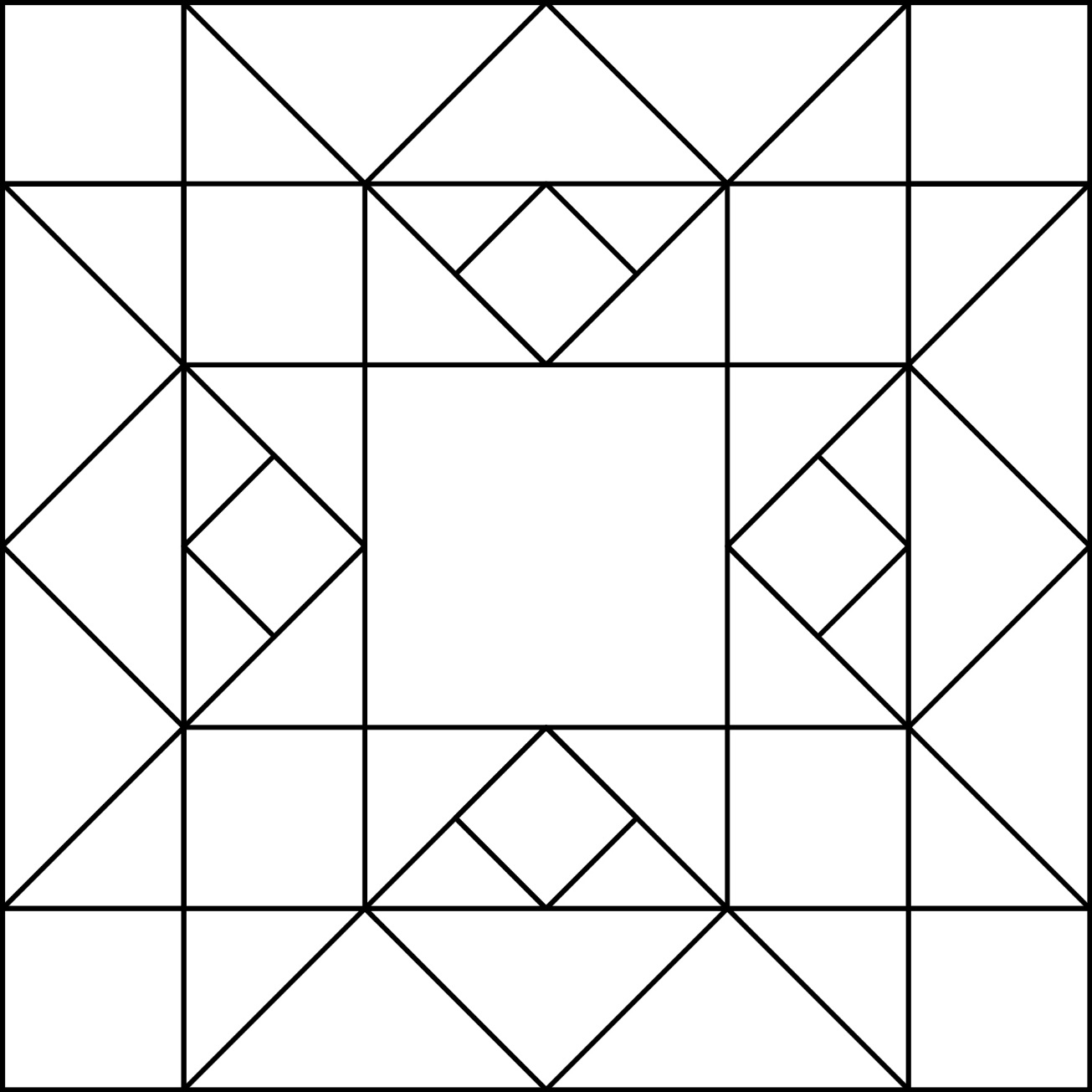 Find the Shapes Designs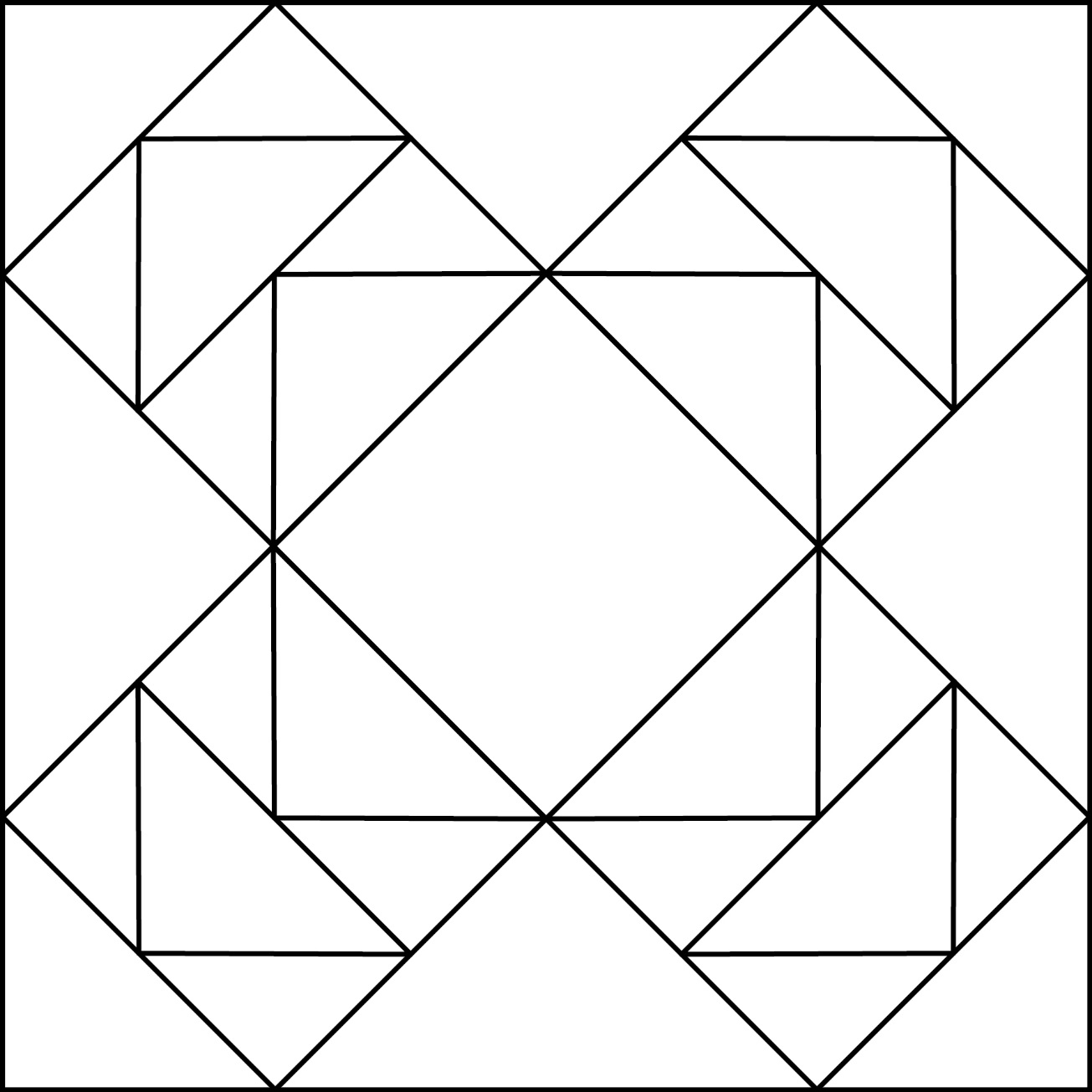 